FEDERAL COMMUNICATIONS COMMISSION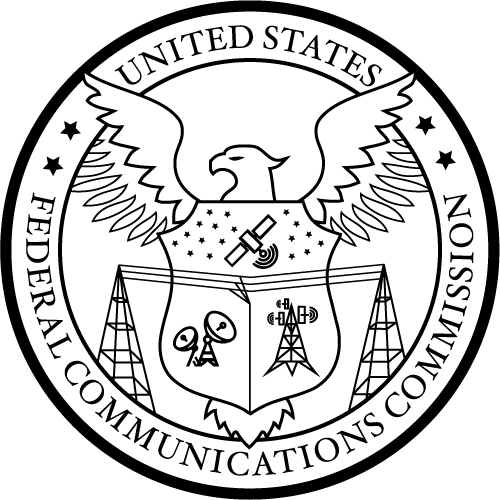 INTERNATIONAL AND SATELLITE SERVICESFEE FILING GUIDESECTION 8 FEES(PROCESSING FEES)FOR:                   *  International Fixed Public Radio communication                        *  Section 214 Applications                        *  Earth Stations                        *  Space Stations (Geostationary)                        *  Space Stations (Low-Earth Orbit)                        *  Direct Broadcast Satellites                        *  International Broadcast Stations                        *  Permit to Deliver Programs to Foreign Broadcast Stations                        *  Recognized Private Operating AgencyThis is an unofficial compilation of the radio services and requests for FCC actions that are subject to fees.  The public should consult the Commission's Rules as set out in Title 47 of the Code of Federal Regulations (CFR) for application filing requirements.  Further information on fees may be obtained at Part I, Subpart G of the CFR or in the Commission's official decision implementing the Congressional Schedule of Charges.  This decision is published in the FCC Record or may be purchased from the Commission's current copy contractor.                                                                                                          Effective  December 15, 2021INTRODUCTIONThe authority of the Federal Communications Commission (Commission) to impose and collect fees and associated charges is contained in Title III, Section 3001 of the Omnibus Budget Reconciliation Act of 1989 (Public Law 101-39), Section 8, revising 47 U.S.C. 158, which directs the Commission to prescribe charges for certain types of services it provides to communications entities over which it has jurisdiction. This Fee Filing Guide is considered a reference guide to identify and describe the entire filing requirements for the International Bureau.  It is meant to be a handy reference of the services and requests for FCC actions for which International Bureau has responsibility that are subject to a fee.  The guide consists of three parts, Parts A, B, and C as well as a breakdown of the types of applications, form numbers, fee amounts, payment type codes, and the mailing address for each service provided.  Part A provides instructions on how to pay a fee and identifies other processing services available to the requestor. Always read Part A before attempting to complete any of the forms required with your submission.  Part B/C provides specific information pertaining to the International Bureau’s Section 8 (application) fees.  If further information is required that cannot be answered in this guide, please consult the Commission's Rules as set forth in Title 47, Part 1, Subpart G, Section 1.1101 of the Code of Federal Regulations (CFR).  All fees are subject to modification as required by Congress. Additional copies of this guide may be obtained by visiting the FCC’s website at https://www.fcc.gov/licensing-databases/fees/application-processing-fees.  PART AIMPORTANT CHANGE NOTICE FOR APPLICANTS/LICENSEESWHO SUBMIT FEEABLE FILINGSEffective December 3, 2001, the use of the FCC Registration Number (FRN) is mandatory. Failure to register or include an FRN on your FCC Form 159 will result in your application being returned as not processable.  If you do not yet have an FRN, you can obtain one through the FCC’s Commission Registration System’s (CORES).  Go to https://apps.fcc.gov/coresWeb/publicHome.do. Unless the payer and the applicant are the same person or entity, a separate FRN number must be used for the payer FRN and the applicant FRN.  If you are acting as an agent for an entity, and the remittance (electronic payment option selected) carries your name as an official designated to pay on behalf of the entity, you must include the entity’s name both as payer and applicant in order to use the same FRN.  Failure to follow these instructions will result in your application being returned as not processable.  Please note that transactions with the FCC require the use of the FCC FRN.  Please have the FRN available when contacting or submitting documents to the FCC.To obtain an FCC Registration Number (FRN), or if you have forgotten your registration number, go to the CORES website:  https://apps.fcc.gov/coresWeb/publicHome.doDEBT COLLECTION IMPROVEMENT ACTIn accordance with the Debt Collection Improvement Act (DCIA), the Commission will begin withholding action on applications and other requests for benefits upon discovery that the entity applying for or seeking benefits is delinquent in its non-tax debts owed to the Commission, and dismiss such applications or requests if the delinquent debt is not resolved.  Our application fee rules have been amended to state that we will withhold action on applications or other requests if payment of the delinquent debt is not made or satisfactory arrangements for payment are not made.  Those rule amendments are effective October 1, 2004.REMINDER REGARDING LOCKBOX CLOSURESDuring the past few years, the Commission has been reducing its use of P.O. Boxes for the collection of fees and has encouraged the use of electronic payment systems for all application and regulatory fees.  The electronic payment of fees for applications, tariffs, and petitions increases the agency’s financial efficiency by reducing expenditures, including the annual fee for utilizing the bank’s services and the cost of processing each transaction manually, with very little or no inconvenience to the regulatees, applicants, and the public.  As these Lockboxes are closed, filers will be required to submit payments electronically in accordance with the procedures set forth on the Commission’s web site, https://www.fcc.gov/licensing-databases/fees.  Payments can be made through the CORES System, accessible at which can be reached either at https://apps.fcc.gov/cores/userLogin.do using an existing FCC Username account, or through the CORES’ FRN access page at https://apps.fcc.gov/cores/paymentFrnLogin.do, although we caution filers that the agency may transition to other secure payment systems in the future, after appropriate public notice and guidance.  REMITTANCE ADVICE - FCC FORM 159Payment of application fees for international services by check or money order is no longer an option.  Lockbox 979093 has been closed. METHOD OF PAYMENT Payment of fees may be made by bank draft (ACH), credit card or wire transfer.  The Commission accepts Visa, MasterCard, American Express, and Discover credit cards.  Credit card payments are made online ONLY.   For electronically filed International Bureau applications, there is a Form 159 link available in the Other IBFS Filings tab for almost all applications.  The exception is the 312EZ application and filers should use the drop down list above the applications list on your workspace.  (https://licensing.fcc.gov/myibfs)  Another option is to go directly to the CORES System, which can be reached either at https://apps.fcc.gov/cores/userLogin.do using an existing FCC Username account, or through the CORES’ FRN access page at https://apps.fcc.gov/cores/paymentFrnLogin.do.  However, we caution filers that the agency may transition to other secure payment systems in the future, after appropriate public notice and guidance. DO NOT attach a copy of Form 159 with credit card information included to ANY electronically-filed application.If paying by wire, applicants located in foreign countries should contact their local bank to determine what U.S. financial institution their bank is affiliated with that will allow a transfer of funds.  Please keep in mind that there may be an additional transfer fee added from your bank for this service.  If an additional cost is required by your bank, and you have not included additional funds to cover this cost, it will be taken out of the funds that will be transferred.  This will result in your remaining transfer amount being insufficient to cover the fee for the filing.  Please check with your bank prior to completing this transaction to determine their policy.  For further instructions in making payment by wire see our website at https://www.fcc.gov/licensing-databases/fees/wire-transfer. FEE EXEMPT APPLICATIONSPlease check the appropriate block on your application, and if you have not previously done so, provide the proper documentation, as required, to certify that your application is fee exempt.  47 CFR, Part 1, Section 1.1114 of the Commission's rules explains who qualifies as fee exempt.MANAGING DIRECTOR DECISIONSRequests for regulatory fee waivers, reductions, deferrals, installment payment plans, and for refunds pursuant to 47 CFR § 1.1160 (a)(3) are filed electronically by submission to 2021regfeerelief@fcc.gov. Regulatory fee refund requests in accordance with any other part of 47 CFR § 1.1160 and requests for fee determinations pursuant to 47 CFR § 1.1167 may be emailed to ARINQUIRIES@fcc.gov  Petitions for reconsideration and applications for review of fee decisions shall be filed in accordance with 47 CFR § 1.1159.  Commission decisions on requests to waive, reduce or defer regulatory fees, challenges to fee determinations and regulatory fee decision appeals are published in FCC Docket 86-285. WAIVERS, FEE DETERMINATIONS, AND DEFERRALS PROCESS Waiver, deferral and fee determination requests, and petitions for reconsideration and applications for review of fee decisions must be filed in accordance with 47 CFR, Part 1, Sections 1.1113 and 1.1119, and will be acted upon by the Managing Director with the concurrence of the General Counsel..  Each such pleading must be filed as a separate pleading.  Requests to defer for financial hardship reasons must include supporting documentation. Each requestor will receive written notification of the Commission’s decision on its request, and all such decisions will be published periodically and placed in FCC Docket [General Docket 86-285].REFUND PROCESSThe appropriate Bureau/Office handles routine refund requests.  When a Bureau/Office determines that a refund is warranted, it is forwarded to the Office of the Managing Director, Revenue and Receivables Operations Group for processing.  The Revenue and Receivables Operations Group (RROG) handles all approved refund requests.  The refund process generally takes 7-10 business days.  For further information on return or refund of charges, refer to 47 CFR, Part 1, Section 1.1113 of the Commission’s Rules.QUESTIONSIf you have questions regarding your application and/or fee, you may call toll free the FCC’s Consumer Center at 1-888-CALLFCC (1-888-225-5322).  For information on CORES, call the Financial Operations Help Desk: (877) 480-3201, option 1.PART B:  The International Bureau requires electronic filing through the International Bureau Filing System (MyIBFS) on all satellite space and earth applications and international telecommunications applications.  The Bureau offers a choice of paper filing and/or modified electronic filing on the remaining international high frequency broadcast (IHF) and Section 325(c) (325) applications pending the availability of OMB approved electronic forms.  It will require electronic filing as such forms become available.  Applicants who file electronically save an average of 7 to 25 days of processing time over those who file on paper.  Therefore, we strongly encourage the filing of applications via MyIBFS.  MyIBFS also offers the ability to make online payments of fees for electronically filed applications using a credit card which yields for applicants additional savings of processing time.   For more information on MyIBFS or to begin using IBFS interested parties should visit our website at https://licensing.fcc.gov/myibfs/.   Note: IHF and 325 applications are not available on MyIBFS.  Instructions for e-filing and online payments for these applications is available at Public Notice, DA-14-1838 (December 16, 2014).Applications filed electronically in MyIBFS receive an Application Submission ID number.  The Submission ID number should be entered in the FCC Code 2 block on electronic Form 159.  IB does not use FCC Code 1 and this block should remain blank.Specifically we offer electronic filing for all application types, exceptINTERNATIONAL HIGH FREQUENCY AND SECTION 325(C) – These are paper filings, however, an e-filing option is available through ECFS (Electronic Comment Filing System), see Public Notice, DA 14-1838 ( December 16, 2014).  PART C:  SECTION 8 FEES	FIXED SATELLITE TRANSMIT/RECEIVE EARTH STATIONSFIXED SATELLITE TRANSMIT/RECEIVE EARTH STATIONS INCLUDE INTERNATIONAL AND DOMESTIC EARTH STATIONS OPERATING IN THE C-BAND, K-BAND, KA-BAND, ETC..  RULES PERTINENT TO THIS SERVICE ARE LOCATED IN 47 CFR PART 25 OF THE COMMISSION'S RULES.FIXED SATELLITE SMALL TRANSMIT/RECEIVE EARTH STATIONSSMALL TRANSMIT/RECEIVE EARTH STATIONS OPERATE IN THE 4/6 GHz FREQUENCY BANDS WITH ANTENNAS THAT ARE TWO METERS OR LESS IN DIAMETER.  RULES PERTINENT TO THIS SERVICE ARE LOCATED IN 47 CFR PART 25 OF THE COMMISSION'S RULES.FIXED SATELLITE RECEIVE-ONLY EARTH STATIONSTHESE STATIONS ARE REGISTERED OR LICENSED ONLY TO RECEIVE TRANSMISSIONS FROM SATELLITES.  RULES PERTAINING TO THESE EARTH STATIONS ARE LOCATED IN 47 CFR PART 25 SECTION 25.131 OF THE COMMISSION'S RULES.FIXED SATELLITE VERY SMALL APERTURE TERMINAL (VSAT) SYSTEMSVSAT SYSTEMS OPERATE IN THE 14.0-14.5 and 11.7-12.2 GHz FREQUENCY BANDS.  ALTHOUGH VARIOUS SIZE SMALL VSAT REMOTE EARTH STATIONS MAY BE USED, ALL VSAT REMOTE STATIONS OF A PARTICULAR SIZE MUST BE TECHNICALLY IDENTICAL.  BECAUSE THESE STATIONS OPERATE ON A PRIMARY BASIS, FREQUENCY COORDINATION WITH TERRESTRIAL MICROWAVE SYSTEMS IS NOT REQUIRED.  THUS, A SINGLE "BLANKET" APPLICATION MAY BE FILED FOR A SPECIFIED NUMBER OF SMALL ANTENNAS AND ONE OR MORE HUB STATIONS, AT THE SAME SITE.  RULES PERTINENT TO THIS SERVICE ARE LOCATED IN 47 CFR PART 25 OF THE COMMISSION'S RULES.MOBILE SATELLITE EARTH STATIONSMOBILE SATELLITE EARTH STATIONS ARE INTENDED TO BE USED WHILE IN MOTION OR DURING HALTS AT UNSPECIFIED POINTS.  THESE STATIONS OPERATE AS PART OF A NETWORK THAT INCLUDES A FIXED HUB STATION OR STATIONS, AT THE SAME SITE.  THE NETWORK MAY PROVIDE A VARIETY OF LAND, MARITIME, AND AERONAUTICAL SERVICES.  RULES PERTINENT TO THIS SERVICE ARE LOCATED IN 47 CFR PART 25 OF THE COMMISSION'S RULES.SPACE STATIONS (GEOSTATIONARY {GSO})SATELLITE SERVICES USE RADIO TRANSMISSION BETWEEN AUTHORIZED GEOSTATIONARY SATELLITE SPACE STATIONS AND EARTH STATIONS FOR COMMON CARRIER AND/OR NON-COMMON CARRIER COMMUNICATIONS.  FCC AUTHORIZATION IS REQUIRED TO LAUNCH AND OPERATE SPACE STATIONS. RULES PERTINENT TO THIS SERVICE ARE LOCATED IN 47 CFR PART 25 OF THE COMMISSION'S RULES.SPACE STATIONS (NON-GEOSTATIONARY {NGSO})NGSO SPACE STATIONS ORBIT THE EARTH IN NON-GEOSTATIONARY ORBITS.  BECAUSE A NGSO SATELLITE SYSTEM IS GENERALLY COMPRISED OF A NUMBER OF TECHNICALLY IDENTICAL SPACE STATIONS, A "BLANKET" SYSTEM APPLICATION MAY BE FILED FOR A SPECIFIED NUMBER OF SPACE STATIONS.  THE SPACE STATIONS MAY TRANSMIT TO FIXED OR MOBILE EARTH STATIONS FOR COMMON CARRIER AND/OR NON-COMMON CARRIER COMMUNICATIONS.  RULES PERTINENT TO THIS SERVICE ARE LOCATED IN 47 CFR PART 25 OF THE COMMISSION'S RULES. 	SECTION 214 APPLICATIONSSECTION 214 OF THE COMMUNICATIONS ACT REQUIRES COMMON CARRIERS TO OBTAIN A CERTIFICATE THAT THE PUBLIC CONVENIENCE AND NECESSITY REQUIRE OR WILL REQUIRE CONSTRUCTION AND/OR OPERATION OF A LINE OF COMMUNICATION, OR THE DISCONTINUANCE, REDUCTION OR IMPAIRMENT OF SERVICE.  RULES PERTINENT TO THIS SERVICE ARE LOCATED IN 47 CFR PART 63 OF THE COMMISSION'S RULES.	INTERNATIONAL BROADCAST STATIONSAN INTERNATIONAL BROADCAST STATION EMPLOYS FREQUENCIES ALLOCATED TO THE BROADCASTING SERVICE BETWEEN 5,950 AND 26,100 KHZ.  THE TRANSMISSIONS OF AN INTERNATIONAL BROADCAST STATION, WHICH ARE LICENSED TO NON-GOVERNMENTAL ENTITIES ONLY, ARE INTENDED TO BE RECEIVED DIRECTLY BY THE GENERAL PUBLIC IN FOREIGN COUNTRIES.  RULES PERTINENT TO THIS SERVICE ARE LOCATED IN 47 CFR PART 73 SECTION 73.701 OF THE COMMISSION'S RULES.	RECOGNIZED OPERATING AGENCYA REQUEST FOR RECOGNIZED OPERATING AGENCY STATUS IS MANDATORY FOR ANY INDIVIDUAL OR CORPORATION, OTHER THAN A GOVERNMENT ESTABLISHMENT, THAT SEEKS RECOGNITION TO OPERATE AN INTERNATIONAL PUBLIC CORRESPONDENCE OR RADIO SERVICE CAPABLE OF CAUSING HARMFUL INTERFERENCE AND UPON WHICH ARE IMPOSED OBLIGATIONS PROVIDED FOR IN ARTICLE 44 OF THE INTERNATIONAL TELECOMMUNICATIONS CONVENTION.  RULES PERTINENT TO THIS SERVICE ARE LOCATED IN 47 CFR PART 63 OF THE COMMISSION'S RULES.ENDNOTES TO SECTION 8 FEE FILING CHART1	REQUESTS FOR SPECIAL TEMPORARY AUTHORITY (STA) WILL NORMALLY BE FILED ELECTRONICALLY, VIA IBFS, USING FORM 312 AND FORM 159 WITH THE APPROPRIATE FEE.  HOWEVER, IN CASES OF EMERGENCY, STAs CAN BE REQUESTED VIA TELEPHONE FOLLOWED BY ELECTRONIC FILING. 2	THESE REQUESTS ARE IDENTIFIED BY THE NEED TO ALSO REQUEST A CABLE LANDING LICENSE FROM THE PRESIDENT BEFORE OPERATION MAY BEGIN. 3	EACH SUCH REQUEST, REGARDLESS OF THE NUMBER OF COMMUNICATIONS CHANNELS REQUESTED, WILL REQUIRE ONE FEE.  WHERE A COMMON CARRIER MUST FILE A SECTION 214 APPLICATION AND ANOTHER APPLICATION FOR A RADIO LICENSE THAT IS ALSO CHARGEABLE UNDER SECTION 8 OF THE COMMUNICATIONS ACT, BOTH SUCH CHARGES WILL BE REQUIRED.  4	A MAJOR CHANGE WILL BE CONSIDERED AS ANY MODIFICATION INVOLVING A SIGNIFICANT, ADDITIONAL USE OF THE ORBIT/SPECTRUM RESOURCE.5	A FREQUENCY HOUR IS A SPECIFIC HOUR (OR FRACTION THEREOF) OF THE DAY DURING WHICH A STATION MAY BROADCAST DAILY ON A PARTICULAR FREQUENCY DURING A PARTICULAR SEASON.  THERE ARE TWO SEASONS DURING THE YEAR.  SEASON A STARTS THE LAST SUNDAY IN MARCH AND ENDS THE LAST SUNDAY IN OCTOBER.  SEASON B STARTS THE LAST SUNDAY IN OCTOBER AND ENDS THE LAST SUNDAY IN MARCH.   THERE IS A TENTATIVE AND FINAL FREQUENCY HOUR REQUEST SUBMITTED BY EACH APPLICANT FOR EACH SEASON.  THESE REQUESTS ARE COORDINATED WITH FOREIGN GOVERNMENTS IN ORDER TO AVOID MUTUAL INTERFERENCE.6	A FEE IS CHARGED FOR EACH FINAL FREQUENCY HOUR REQUEST SUBMITTED FOR EACH SEASON.  THE TOTAL FEE IS DETERMINED BY ADDING ALL OF THE FREQUENCY HOURS REQUESTED AND THEN MULTIPLYING THAT TOTAL BY THE FEE PER FREQUENCY HOUR.  ANY FRACTION OF A FREQUENCY HOUR IN THE TOTAL NUMBER OF FREQUENCY HOURS REQUESTED IS ROUNDED TO THE NEXT HIGHER WHOLE NUMBER.  FOR EXAMPLE, A STATION SEEKING TO USE 6185 kHz DURING THE HOURS (TIME-UTC) 0230 - 1200 AND 1630 - 2115 WOULD BE REQUESTING A TOTAL OF 14.25 FREQUENCY HOURS (9.5+4.75).  THE TOTAL FEE CHARGED WOULD BE 15 TIMES THE FEE PER FREQUENCY HOUR.  7	THE FEE PER FREQUENCY HOUR WILL ALSO BE CHARGED FOR ADDITIONAL OR CHANGED FREQUENCY HOUR REQUESTS SUBMITTED BY APPLICANTS AFTER THE FINAL REQUEST HAS BEEN SUBMITTED OR AFTER THE FINAL REQUEST HAS BEEN SUBMITTED OR AFTER THE SEASON HAS STARTED.  IF THE ADDITIONS OR CHANGES ARE REQUESTED BY THE COMMISSION, NO FEE WILL BE CHARGED.	8	IF THE APPLICANT HOLDS A VALID BROADCAST STATION PERMIT OR LICENSE, AN INFORMAL APPLICATION IN LETTER FORM MAY BE USED IN LIEU OF FCC FORM 308, IN ACCORDANCE WITH SECTION 73.3545 OF THE RULES.  THE FEE IS ALSO REQUIRED WITH LETTER SUBMISSIONS. 	9	APPLICANTS MAY SUBMIT ONE FORM 159 WITH MULTIPLE APPLICATIONS OF THE SAME SERVICE, FACILITY, OR ACTION IN THESE CATEGORIES.10	FOR A SPACE STATION LICENSE APPLICATION INITIATED UNDER 47 C.F.R. § 25.110(b)(3)(i) or (ii), THE APPLICATION FEE MUST BE PAID WITH THE SUBMISSION OF MATERIALS UNDER THOSE PARAGRAPHS.I.      Electronic Filing of Applications and FeesName of FilingIBFS AbbreviationBrief DescriptionRule SectionINTERNATIONAL SECTON 214 AUTHORIZATIONINTERNATIONAL SECTON 214 AUTHORIZATIONINTERNATIONAL SECTON 214 AUTHORIZATIONINTERNATIONAL SECTON 214 AUTHORIZATIONInternational Broadcast applicationsIHFApplications for authorization to construct, operation, or modify an International Broadcast station (IHF). §73.701Section 325(c) Authorization325Applications for authority to provide service pursuant to Section 325(c) of the Communications Act of 1934, as amended.  47 USC § 325(c)I.      DEFINITIONS OF INTERNATIONAL AND SATELLITE SERVICESII.      SECTION 8 FEE SCHEDULE AND FILING GUIDEInternational Lockbox 979093Cable Landing License, per ApplicationNew FeePayment Type CodeNew LicenseCable Landing License applicationEfiled via MyIBFS$3,835 CXTAssignment/Transfer of ControlSubmarine Cable Landing - Assignment of License or Transfer of ControlEfiled via MyIBFS$1,230 CUTPro Forma Assignment/Transfer of ControlSubmarine Cable Landing - Assignment of License or Transfer of ControlEfiled via MyIBFS$400 DAAForeign Carrier Affiliation Notification Foreign Carrier Affiliation Notification (FCN)Efiled via MyIBFS$495 DABModificationSubmarine Cable Landing - Modification of LicenseEfiled via MyIBFS$1,230 DACRenewal$2,440 DADSpecial Temporary AuthoritySubmarine Cable Landing – Request for Special Temporary AuthorityEfiled via MyIBFS$675 DAEWaiver$335 DAFInternational Section 214 Authorization, per ApplicationNew FeePayment Type CodeNew AuthorizationInternational Section 214 ApplicationEfiled via MyIBFS$785 DAGAssignment/transfer of controlInternational Section 214 AuthorizationsFor Assignment OrTransfer Of ControlEfiled via MyIBFS$1,230 CUTPro forma Assignment/transfer of control International Section 214 AuthorizationsFor Assignment OrTransfer Of ControlEfiled via MyIBFS$400 DAAForeign Carrier Affiliation Notification  Foreign Carrier Affiliation Notification (FCN)Efiled via MyIBFS$495 DABModificationInternational Section 214 - Modification of AuthorizationEfiled via MyIBFS$675 DAHSpecial Temporary AuthorityInternational Section 214 Special Temporary Authority ApplicationEfiled via MyIBFS$675 DAEWaiver$335 DAFDiscontinuance of services$335 DAJSection 310(b) Foreign Ownership, per ApplicationNew FeePayment Type CodePetition for Declaratory RulingSection 310(b) Petition for Declaratory RulingEfiled via MyIBFS$2,485 DAKWaiver$335 DAFRecognized Operating Agency per ApplicationNew FeePayment Type CodeApplication for ROA StatusRecognized Operating Agency FilingEfiled via MyIBFS$1,145 DALWaiver$335 DAFData Network Identification Code (DNIC), per ApplicationNew FeePayment Type CodeNew DNICData Network Identification Code FilingEfiled via MyIBFS$785 DAMWaiver$335 DAF International Signaling Point Code (ISPC), per ApplicationNew FeePayment Type CodeNew ISPCInternational Signalling Point Code FilingEfiled via MyIBFS$785 DANTransfer of Control$675 DAPModification$675DAHWaiver$335 DAFSatellite Earth Station ApplicationsNew FeePayment Type CodeFixed or Temporary Fixed Transmit or Transmit/Receive Earth Stations, per Call SignInitial application, single site$360BAXInitial application, multiple sites$6,515BAYReceive Only Earth Stations License or Registration, per Call Sign or RegistrationInitial application or registration, single siteFCC Form 312 with Schedule B$175CMOInitial application or registration, multiple sites, per systemFCC Form 312 with Schedule B$465 CMPInitial application for Blanket Earth Stations, per Call SignFCC Form 312 with Schedule B$360CMQMobile Earth Stations Applications, per Call SignInitial Application for Blanket Authorization, per system, per Call SignFCC Form 312 with Schedule B$815BGBAmendments to Earth Station Applications or Registrations per Call SignSingle SiteFCC Form 312 with Schedule B$430BGCMultiple SitesFCC Form 312 with Schedule B$630BGDEarth Stations, Other ApplicationsApplications for Modification of Earth Station Licenses or Registrations, per Call SignFCC Form 312 w/ Schedule B$545BGEAssignment or Transfer of Control of Earth Station Licenses or Registrations, per Call SignFCC Form 312   with Schedule A $745 (first call sign)BGFAssignment or Transfer of Control of Earth Station Licenses or Registrations, per Call SignFCC Form 312   with Schedule A $400 (for each additional call sign)BGGPro Forma Assignment or Transfer of Control of Earth Station Licenses or Registrations, per TransactionFCC Form 312   with Schedule A $400BHAEarth Stations, Special Temporary Authority, per Call SignFCC Form 312 (optionally Schedule B) $195 BHD* Earth Stations, Special Temporary Authority, per Call SignFCC Form 312 (optionally Schedule B) $210 CGX**Earth Station Renewals of Licenses, per Call SignSingle SiteFCC Form 312R$115BHBMultiple SitesFCC Form 312R$145BHCEarth Station Requests for U.S. Market Access for Non-U.S. Licensed Space StationsSee Space Stations*Payment Type Code BHD is NOT effective as of December 15, 2021.  An updated Fee Filing Guide will be published when payment type code BHD and fee amount $195 becomes effective.**Until payment type code BHD ($195) becomes effective, please use payment type code CGX at the old rate of $210. *Payment Type Code BHD is NOT effective as of December 15, 2021.  An updated Fee Filing Guide will be published when payment type code BHD and fee amount $195 becomes effective.**Until payment type code BHD ($195) becomes effective, please use payment type code CGX at the old rate of $210. *Payment Type Code BHD is NOT effective as of December 15, 2021.  An updated Fee Filing Guide will be published when payment type code BHD and fee amount $195 becomes effective.**Until payment type code BHD ($195) becomes effective, please use payment type code CGX at the old rate of $210. *Payment Type Code BHD is NOT effective as of December 15, 2021.  An updated Fee Filing Guide will be published when payment type code BHD and fee amount $195 becomes effective.**Until payment type code BHD ($195) becomes effective, please use payment type code CGX at the old rate of $210. Satellite Space Station ApplicationsNew FeePayment Type CodeSpace Stations, Geostationary OrbitApplication for Authority to Construct, Deploy, and Operate, per satelliteFCC Form 312    with Schedule S$3,555BNYApplication for Authority to Operate, per satelliteFCC Form 312    with Schedule S$3,555BNZSpace Stations, Non-Geostationary OrbitApplication for Authority to Construct, Deploy, and Operate, per system of technically identical satellites, per Call SignFCC Form 312    with Schedule S$15,050CLWApplication for Authority to Operate, per system of technically identical satellites, per Call SignFCC Form 312    with Schedule S$15,050CLYSpace Stations, Petition for Declaratory Ruling for Foreign-Licensed Space Station to Access the U.S. MarketGeostationary Orbit, per Call SignFCC Form 312    with Schedule S$3,555FABNon-Geostationary Orbit, per Call SignFCC Form 312   with Schedule S$15,050FACSmall Satellites, per Call SignFCC Form 312   with Schedule S$2,175FADSpace Stations, Small Satellites, or Small SpacecraftApplication to Construct, Deploy, and Operate, per Call SignFCC Form 312   with Schedule S$2,175FAEOther Applications for Space StationsSpace Stations, Amendments, per Call SignFCC Form 312   with Schedule S$1,620FAFSpace Stations, Modifications, per Call SignFCC Form 312   with Schedule S$2,495FAGSpace Stations, Assignment or Transfer of Control, per Call SignFCC Form 312   with Schedule A$745 (first call sign)FAHSpace Stations, Assignment or Transfer of Control, per Call SignFCC Form 312   with Schedule A$400 (for each additional call sign)FAJSpace Stations, Pro Forma Assignment or Transfer of Control, per transactionFCC Form 312   with Schedule A$400FAKSpace Stations, Special Temporary Authority, per Call SignFCC Form 312 (optionally Schedule S)$1,435FALUnified Space Station and Earth Station Initial Application, Amendment, and ModificationNew FeePayment Type CodeUnified Space Station and Earth Station Initial Application, Amendment, and ModificationFCC Form 312   with Schedules B & SApplicable Space Station Fee + Applicable Earth Station FeeApplicable Space Station Payment Type Code & Applicable Earth Station Payment Type CodeInternational Broadcast Stations (IBS) ApplicationsNew FeePayment Type CodeNew Construction PermitFCC Form 309$4,010MSNConstruction Permit ModificationFCC Form 309$4,010FANNew LicenseFCC Form 310$905MNNLicense RenewalFCC Form 311$230MFNFrequency Assignment Written Request$80MANTransfer of ControlWritten Request$595MCNSpecial Temporary AuthorityWritten Request$395MGNPermit to Deliver Programs to Foreign Broadcast Stations under Section 325(c) ApplicationsNew FeePayment Type CodeNew LicenseForm 308$360MBULicense ModificationForm 308$185MBVLicense RenewalForm 308$155MBWSpecial Temporary AuthorityWritten request$155MBXTransfer of ControlWritten request$260MBY